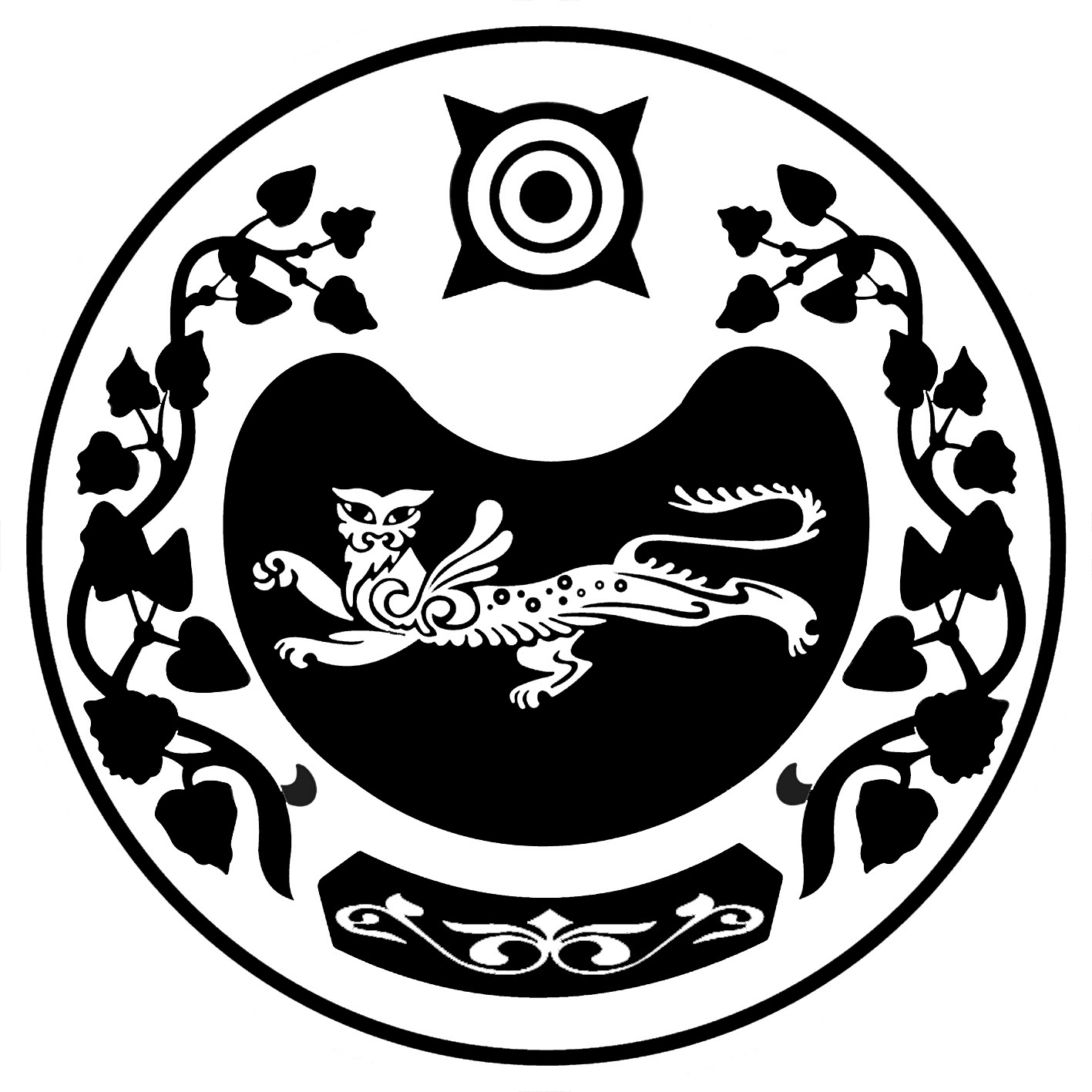 П О С Т А Н О В Л Е Н И Еот     24.03.2016 г.      №   102 -пс. КалининоОб обеспечении свободного проезда и установки пожарной и специализированной техники оперативных служб возле жилых домов и других объектов Калининского сельсовета в случае возникновения пожаров и чрезвычайных ситуацийВ соответствии с требованиями Федерального закона от 22.06.2008 г. № 123 –ФЗ «Технический регламент о требованиях пожарной безопасности», Федерального закона от 21.12.1994 г. № 69-ФЗ «О пожарной безопасности», Федерального закона от 21.12.1994 г № 68-ФЗ «О защите населения и территорий от чрезвычайных ситуаций природного и техногенного характера», Федерального закона от 6.10.2003 г. № 131-ФЗ «Об общих принципах организации местного самоуправления в Российской Федерации», Устава администрации Калининского сельсовета,  в целях обеспечения требуемого уровня пожарной безопасности людей, предотвращения гибели и травмирования  людей на пожарах, а также обеспечения свободного проезда и установки пожарной и специальной техники оперативных служб (службы пожарной охраны, поисково-спасательной службы, полиции, службы скорой помощи) в случае возникновения пожаров и чрезвычайных ситуаций Калининского сельсовета ПОСТАНАВЛЯЕТ:1. Дороги, проезды и подъезды к зданиям, сооружениям, водоисточникам, используемым для целей пожаротушения, должны быть всегда свободными для проезда пожарной техники, содержаться в исправном состоянии, а зимой быть очищенными от снега и льда.2. Рекомендовать руководителям предприятий и организаций, расположенных на территории Калининского сельсовета, собственникам зданий, сооружений, многоквартирных домов, частных жилых домов, управляющим организациям, товариществам собственников жилья:- обеспечить условия для беспрепятственного проезда пожарной и специальной техники к зданиям, сооружениям, многоквартирным домам, частным жилым домам и источникам противопожарного водоснабжения, расположенным на принадлежащих им (или обслуживаемых ими) земельных участках;- регулярно проводить обследования и проверки на принадлежащих им (или обслуживаемых ими) земельных участках для определения возможности беспрепятственного проезда пожарной и специальной техники к зданиям, сооружениям, многоквартирным домам, частным жилым домам и источникам противопожарного водоснабжения.3. Администрации Калининского сельсовета:-систематически проводить проверки обеспечения условий для беспрепятственного проезда пожарной и специальной техники к зданиям, сооружениям, многоквартирным домам, частным жилым домам и источникам противопожарного водоснабжения (по согласованию совместно с органами, осуществляющими государственный пожарный надзор, депутатами Калининского сельсовета;- определять в соответствии с действующим законодательством Российской Федерации перечень объектов, вокруг которых необходимо организовать  мероприятия по вырубке и обрезке зеленых насаждений, находящихся в непосредственной близости к зданиям, сооружениям, многоквартирным домам, частным жилым домам и источникам противопожарного водоснабжения и затрудняющих беспрепятственный проезд и установку пожарной и специальной техники оперативных служб для спасения людей и имущества, тушения пожаров и проведения аварийно-спасательных работ;- своевременно  принимать меры по ликвидации стоянок транспорта и объектов, размещенных в неустановленном месте с нарушением нормативно-правовых актов и затрудняющих беспрепятственный проезд и установку пожарной и специальной техники, ограждений вокруг зданий, препятствующих свободному подъезду и расстановке пожарной и специальной техники оперативных служб в случае возникновения пожаров и чрезвычайных ситуаций;4. Опубликовать настоящее постановление на официальном сайте администрации Калининского сельсовета.5. Контроль за исполнением постановления оставляю за собой.ГлаваКалининского сельсовета					        И.А. СажинРОССИЯ ФЕДЕРАЦИЯЗЫХАКАС РЕСПУБЛИКААFБАН ПИЛТIРI  АЙМААТАЗОБА ПИЛТIРI ААЛ  ЧÖБIНIҢУСТАF ПАСТААРОССИЙСКАЯ ФЕДЕРАЦИЯРЕСПУБЛИКА ХАКАСИЯУСТЬ-АБАКАНСКИЙ РАЙОН	       АДМИНИСТРАЦИЯКАЛИНИНСКОГО СЕЛЬСОВЕТА